Как подготовить ребёнка к школе. Советы для родителей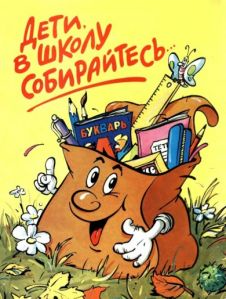 Описание материала: Предлагаю Вам практические рекомендации педагога-психолога для подготовки дошкольников к будущему обучению. Данный материал будет полезен родителям будущих первоклассников. В круговороте повседневной жизни мы буквально не замечаем, как растут наши дети. И вот, наконец, наступает волнительная и самая, пожалуй, важная пора для родителей и ребёнка – поступление в 1-ый класс. Как эффективно подготовить ребёнка к школе, какие занятия следует посещать, какими основными знаниями и навыками должен обладать будущий первоклассник – всему этому посвящена данная статья.Практические рекомендации для подготовки ребёнка к школеВ последнее время требования к уровню подготовленности ребёнка к школе значительно возросли. Обусловлено это явление, прежде всего, усложнившейся программой школьного обучения. На сегодняшний день существует множество различных вариантов подготовки ребёнка к школе: специальные занятия, организованные в детском саду, который посещает Ваш ребёнок; дошкольные гимназии (организованные, как правило, на базе образовательного учреждения); всевозможные детские центры; клубы творческого развития; частные репетиторы. Некоторые родители предпочитают заниматься с ребёнком самостоятельно. Какой способ предпочтительнее?Во-первых, следует учитывать, что в подготовке к школе важны не только базовые знания, которыми обладает Ваш ребёнок; огромную роль в успешной адаптации малыша играют психологические факторы, такие, как: мотивация, внутренняя позиция школьника, социализация. Часто родители неосознанно формируют у ребёнка неверную учебную мотивацию, что может привести к трудностям в дальнейшем обучении. К примеру, не стоит говорить ребёнку, что «В школу ходят, чтобы получать пятёрки» или «В школе будет весело, ты будешь постоянно играть с друзьями» и т.д. Данные высказывания рождают ложные представления, которые могут помешать детям правильно относиться к процессу обучения. Разумеется, сухой формулировки о том, что «В школу ходят для того, чтобы учиться» также недостаточно. Интерес к познанию нового нужно формировать постепенно, ещё до непосредственной подготовки ребёнка к школе. Наряду с посещением балета, детских спектаклей, выставок, которые развивают творчество и эстетическое восприятие, следует уделять внимание и развитию естественнонаучных познаний ребёнка: ходить в обсерваторию, смотреть документальное кино о живой природе и т.д. Для того, чтобы Ваш ребёнок успешно адаптировался к школе, необходимо посещение специальных подготовительных занятий в детской группе: в первую очередь, это нужно для социализации малыша (особенно, если ребёнок не ходил в детский сад). В игре, являющейся в дошкольном возрасте ведущей деятельностью, формируются базовые коммуникативные и социальные навыки, помогающие в дальнейшей учёбе. Для того, чтобы малыш чувствовал себя более уверенно в первые школьные дни, хорошим вариантом является подготовка на базе того образовательного учреждения, в котором будет учиться Ваш ребёнок. Так, малыш познакомится со своими будущими учителями (ведь занятия в школе ведут, как правило, учителя начальных классов, педагоги-психологи и учителя-логопеды), узнает своих будущих одноклассников, постепенно будет привыкать к школьному распорядку. Кроме того, подготовительные занятия на базе школы будут проводиться согласно программе, реализуемой в данном образовательном учреждении (стоит принять во внимание, что в каждой школе осуществляются разные образовательные программы, соответственно, требования к подготовленности детей различаются). Как правило, занятия на базе школы длятся на протяжении года, поэтому к окончанию подготовительного курса школьные стены станут для Вашего малыша «родными», что снизит уровень тревожности и повысит мотивацию. Таким образом, вариант подготовки на базе школы является наиболее удачным с точки зрения и познавательной, и психологической адаптации. Второй вариант, который можно в данном случае порекомендовать, это – подготовительные занятия в детском саду (если ребёнок ходит в детский сад). Однако здесь есть свои нюансы: к примеру, на таких занятиях не реализуется подготовка по соответствующей школьной программе (ведь малыши в будущем пойдут в разные школы). Сейчас широкое распространение получили всевозможные подготовительные курсы в различных детских центрах. На первый взгляд, программа занятий там весьма насыщенная: часто кроме базовых дисциплин там предлагаются все виды танцев, йога, детский массаж и т.д. Таким образом, в подобных учреждениях предоставляется обширный набор занятий, не имеющих никакого отношения к подготовке ребёнка к школе. Несмотря на блестящие предложения и гарантированный высокий уровень подготовленности, записывать ребёнка на подобные занятия не рекомендуется по двум основным причинам: во-первых,  в частных детских центрах занятия проводятся, как правило, по самостоятельным методическим разработкам (т.е., полученные Вашим малышом знания могут не соответствовать требованиям выбранной Вами школы); во-вторых, в частных центрах, к сожалению, уделяют мало внимания квалификации педагогов (часто это студенты 4-ого или 5-ого курса). В связи с этим качество подготовки в данных учреждениях весьма сомнительное. Но если Вы всё же решите записать ребёнка на подготовительные занятия в детском центре, то отдавайте предпочтение государственным, а не частным организациям. Если Вы всё же предпочитаете частного репетитора, то стоит пригласить преподавателя из той школы, в которой будет учиться Ваш ребёнок. Данный специалист сможет предложить качественную подготовку исходя из реализуемой в школе образовательной программы.   Тем не менее, не стоит забывать, что все знания, полученные на подготовительных занятиях, необходимо повторять в домашних условиях с целью глубокого усвоения материала. Каковы базовые знания, которыми должен обладать будущий первоклассник? 1. Считать от 0 до 10 (и в обратном порядке). Следует отметить, что ребёнок должен не просто «вызубрить» эти цифры: он должен уметь применять счёт на практике, т.е., соотносить число и предмет (к примеру, можно предложить ребёнку сосчитать количество пуговиц на одежде; попросить малыша расставить столько тарелок на столе, сколько человек будет обедать и т.д.). Таким образом, процесс счёта должен быть осознанным. 2. Осуществлять простейшие математические операции в пределах 20 (складывать, вычитать). 3. Знать названия основных геометрических фигур (круг, квадрат, прямоугольник, овал, треугольник, ромб) и уметь их воспроизвести.  4. Знать буквы алфавита.В некоторых образовательных учреждениях требуется, чтобы дети умели читать ещё до прихода в 1-ый класс. На практике это приводит к тому, что дети читают, но читают неправильно. В нашей школе достаточно, чтобы ребёнок просто знал буквы.Так как ведущей деятельностью для дошкольника является игровая, то лучше всего процесс обучения происходит в игре. К примеру, можно предложить ребёнку вылепить букву из разноцветного пластилина (чтобы малыш мог изучить форму буквы); затем попросить будущего первоклассника предположить, какая эта буква на вкус? где она живёт и т.д. Таким образом, с помощью ассоциаций происходит более глубокое усвоение изучаемого материала. При этом занятие для малыша будет интересным и увлекательным. 5. Знать сказки, стихи, поговорки, загадки.  Следует отметить, что, несмотря на доминирующее положение компьютера в современном мире, огромное значение для интеллектуального развития ребёнка имеет чтение. Общение малыша с настоящей, а не электронной книгой играет значимую роль в формировании его внутреннего мира. 6. Иметь базовые представления о природных явлениях, месяцах и временах года, днях недели.7. Иметь базовые пространственные представления (право/лево, верх/низ).В домашней обстановке можно попросить ребёнка положить правую руку на левое ухо, а левую руку – на правое колено и т.д. Гуляя вместе по городу, можно предложить будущему первокласснику описать то, что находится справа от него, слева от мамы, позади магазина и т.д.  8. Уметь копировать с образца (действовать по образцу). Можно нарисовать в клетчатой тетради узор и попросить ребёнка его продолжить. 9. Уметь классифицировать, обобщать, исключать лишнее.  Можно предложить ребёнку назвать одним словом: «яблоко, груша, апельсин, слива»; попросить малыша исключить лишнее: «платье, пальто, сапоги, брюки». В обоих случаях следует попросить объяснить свой ответ. Следует постепенно приучать будущего первоклассника к самостоятельности: просить помочь накрыть на стол, убрать в комнате, застелить постель и т.д. В данный период очень важно соблюдать режим дня, чтобы Ваш малыш привыкал ложиться спать и вставать в определённое время (это значительно снизит вероятность возникновения трудностей в адаптации). Также очень важно, чтобы ребёнок знал свой точный домашний адрес и телефон, имел базовые знания о правилах дорожного движения.Автор: Мачурина Татьяна Николаевна, педагог-психолог ГБОУ СОШ №1096, г. Москва